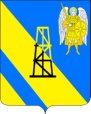 АДМИНИСТРАЦИЯ КИЕВСКОГО СЕЛЬСКОГО ПОСЕЛЕНИЯКРЫМСКОГО РАЙОНАПОСТАНОВЛЕНИЕот 31.10.2016г.		                                                                                 №  445                                                      село КиевскоеПоложение о порядке ведения реестра расходных обязательств Киевского сельского поселения Крымского районаВ соответствии с пунктом 5 статьи 87 Бюджетного кодекса Российской Федерации, постановлением администрации муниципального образования Крымский район от 4 октября 2016 года №926 «Положение о порядке ведения реестра расходных обязательств муниципального образования Крымский район», в целях актуализации порядка учёта расходных обязательств Киевского сельского поселения Крымского района и определения объема средств бюджета Киевского сельского поселения Крымского района, необходимых для их исполнения, п о с т а н о в л я ю:1. Утвердить Положение о порядке ведения реестра расходных обязательств Киевского сельского поселения Крымского района (приложение).2. Главным распорядителям средств бюджета Киевского сельского поселения Крымского района обеспечить ведение реестра расходных обязательств главных распорядителей средств бюджета Киевского сельского поселения Крымского района в соответствии с настоящим постановлением. 3. Признать утратившим силу постановление главы Киевского сельского поселения Крымского района от 02 июля 2008 года №47 «Об утверждении Положения о порядке ведения реестра расходных обязательств Киевского сельского поселения Крымского района». 4. Главному специалисту администрации Киевского сельского поселения Крымского района З.А.Гавриловой  разместить настоящее постановление на официальном сайте администрации Киевского сельского поселения Крымского района, а также обеспечить его обнародование.  5. Контроль за выполнением настоящего постановления оставляю за собой.6. Постановление вступает в силу на следующий день со дня его официального  обнародования.Глава Киевского сельского поселения Крымского района                                                               Я.Г. БудаговПоложение о порядке ведения реестра расходных обязательствКиевского сельского поселения Крымского района1. Реестр расходных обязательств Киевского сельского поселения Крымского района (далее по тексту - Реестр) ведется с целью учёта расходных обязательств Киевского сельского поселения Крымского района и определения объемов бюджетных ассигнований бюджета Киевского сельского поселения Крымского района, необходимых для их исполнения.Данные Реестра используются при составлении проекта бюджета Киевского сельского поселения Крымского района.2. Реестр расходных обязательств бюджета Киевского сельского поселения Крымского района формируется по главным распорядителям средств бюджета Киевского сельского поселения Крымского района в виде свода (перечня) нормативных правовых актов Киевского сельского поселения Крымского района и заключенных от имени Киевского сельского поселения Крымского района договоров и соглашений, обусловливающих расходные обязательства Киевского сельского поселения Крымского района, содержащего соответствующие положения (статьи, части, пункты, подпункты, абзацы) нормативных правовых актов, соответствующие положения договоров (соглашений), с оценкой объемов бюджетных ассигнований бюджета Киевского сельского поселения Крымского района, необходимых для исполнения расходных обязательств Киевского сельского поселения Крымского района, подлежащих в соответствии с законодательством Российской Федерации, Краснодарского края и нормативными правовыми актами Киевского сельского поселения Крымского района исполнению за счет бюджетных ассигнований бюджета Киевского сельского поселения Крымского района.3. Главные распорядители средств местного бюджета (далее по тексту - главные распорядители) представляют в администрацию Киевского сельского поселения Крымского района:предварительные реестры расходных обязательств главных распорядителей – в соответствии с графиком разработки проекта  местного бюджета на очередной финансовый год;уточненные реестры расходных обязательств главных распорядителей - не позднее 20 января  очередного финансового года.При этом показатели текущего года, должны соответствовать утвержденным решениям Совета Киевского сельского поселения Крымского района о местном бюджете. 4. Реестр расходных обязательств бюджета Киевского сельского поселения Крымского района формируется специалистами администрации Киевского сельского поселения Крымского района (далее по тексту -  специалисты) на основании реестров расходных обязательств главных распорядителей средств бюджета Киевского сельского поселения Крымского района.5. Реестры расходных обязательств главных распорядителей средств бюджета Киевского сельского поселения Крымского района составляются и представляются в администрацию по форме согласно приложению к настоящему Положению.Указанные в абзаце первом настоящего пункта реестры включают в себя следующие разделы:раздел 1 – «Расходные обязательства, возникшие в результате реализации ст. 15, 15.1 Федерального закона от 6 октября 2003 года № 131-ФЗ «Об общих принципах организации местного самоуправления в Российской Федерации»;раздел 2 – «Расходные обязательства, возникшие в результате реализации делегированных полномочий за счет субвенций, переданных поселению в рамках межбюджетных отношений на цели, утвержденные в краевом бюджете и межбюджетных трансфертов, передаваемых бюджетам муниципальных районов из бюджетов поселений на осуществление части полномочий по решению вопросов местного значения в соответствии с заключенными соглашениями».Указанные в настоящем пункте реестры включают в себя следующие графы:графа 1 – «Код главного распорядителя бюджетных средств»;графа 2 – «Наименование расходного обязательства»;графы 3, 4, 5 – «Правовое основание финансового обеспечения и расходования средств (нормативные правовые акты, договоры, соглашения)». В графе 3 указываются реквизиты нормативного правового акта, договора, соглашения, заключенного Киевским сельским поселением Крымского района (от имени муниципального образования), устанавливающего расходное обязательство Киевского сельского поселения Крымского района, а также определяющего финансовое обеспечение и порядок расходования средств бюджета Киевского сельского поселения Крымского района. В графе 4 – раздел, подраздел, глава, статья, часть, пункт, подпункт, абзац нормативного правового акта, договора, соглашения, заключенного Киевским сельским поселением Крымского района (от имени муниципального образования). В графе 5 - дата вступления в силу нормативного правового акта, договора, соглашения, заключенного Киевским сельским поселением Крымского района (от имени муниципального образования) и срок его действия;графы 6, 7, 8, 9 – «Код бюджетной классификации». В графе 6 указывается код раздела классификации расходов бюджетов, в графе 7 – код подраздела классификации расходов бюджетов, в графе 8 – код целевой статьи расходов классификации расходов бюджетов, в графе 9 – код вида расходов классификации расходов бюджетов;графы 10, 11, 12, 13, 14, 15 – «Объем бюджетных ассигнований». В графе 10 отражается объем бюджетных ассигнований на исполнение расходных обязательств за отчетный финансовый год. Заполняется графа 10 в соответствии с годовым отчетом об исполнении бюджета Киевского сельского поселения Крымского района по плановым показателям. В графе 11 – объем бюджетных ассигнований на исполнение расходных обязательств за отчетный финансовый год. Заполняется графа 11 в соответствии с годовым отчетом об исполнении бюджета Киевского сельского поселения Крымского района по фактическим показателям. В графе 12 – объем бюджетных ассигнований на исполнение расходных обязательств в текущем финансовом году. Заполняется графа 12 в соответствии со сводной бюджетной росписью бюджета Киевского сельского поселения Крымского района на определенную дату. В графе 13 – объем бюджетных ассигнований на исполнение расходных обязательств, графе 14 – объем бюджетных ассигнований на исполнение расходных обязательств, графе 15 – объем бюджетных ассигнований на исполнение расходных обязательств .Графы 14 и 15 заполняются в случае составления проекта бюджета Киевского сельского поселения Крымского района.Главный специалист                                                                            Л.Л. ДоценкоРеестр расходных обязательств главного распорядителя бюджета Киевского сельского поселения Крымского района 1Код раздела классификации расходов бюджетов, по которому предусматриваются бюджетные ассигнования на исполнение расходного обязательства Киевского сельского поселения Крымского района;2Код подраздела классификации расходов бюджетов, по которому предусматриваются бюджетные ассигнования на исполнение расходного обязательства Киевского сельского поселения Крымского района;3Код целевой статьи расходов классификации расходов бюджетов, по которой предусматриваются бюджетные ассигнования на исполнение расходного обязательства Киевского сельского поселения Крымского района;4Код вида расходов классификации расходов бюджетов, по которому предусматриваются бюджетные ассигнования на исполнение расходного обязательства Киевского сельского поселения Крымского района.Приложение к постановлению администрации Киевского сельского поселения Крымского района от 31.10.2016г.  № 445Приложение к Положению о порядке ведения реестра расходных обязательствКиевского сельского поселения Крымского района Код 
главного   
распорядителя бюджетных средствКод 
главного   
распорядителя бюджетных средствНаименование расходного обязательстваПравовое основание финансовогообеспечения и расходования средств (нормативные правовые акты, договоры, соглашения)Правовое основание финансовогообеспечения и расходования средств (нормативные правовые акты, договоры, соглашения)Правовое основание финансовогообеспечения и расходования средств (нормативные правовые акты, договоры, соглашения)Код бюджетной    
классификацииКод бюджетной    
классификацииКод бюджетной    
классификацииКод бюджетной    
классификацииОбъем бюджетных ассигнований, тыс. рублейОбъем бюджетных ассигнований, тыс. рублейОбъем бюджетных ассигнований, тыс. рублейОбъем бюджетных ассигнований, тыс. рублейОбъем бюджетных ассигнований, тыс. рублейОбъем бюджетных ассигнований, тыс. рублейОбъем бюджетных ассигнований, тыс. рублейОбъем бюджетных ассигнований, тыс. рублейОбъем бюджетных ассигнований, тыс. рублейКод 
главного   
распорядителя бюджетных средствКод 
главного   
распорядителя бюджетных средствНаименование расходного обязательстваРеквизитыРаздел, под-раздел, глава, статья, часть, пункт,  подпункт, абзацДата    вступления в силу, срок действияРз1Пр2КЦСР3КВР4отчетный 
финансовый годотчетный 
финансовый годотчетный 
финансовый годтекущий
финансовый год  
(план)очередной финансовый годпервый
 год планового периодавторой
 год планового периодавторой
 год планового периодавторой
 год планового периодаКод 
главного   
распорядителя бюджетных средствКод 
главного   
распорядителя бюджетных средствНаименование расходного обязательстваРеквизитыРаздел, под-раздел, глава, статья, часть, пункт,  подпункт, абзацДата    вступления в силу, срок действияРз1Пр2КЦСР3КВР4планфактфакттекущий
финансовый год  
(план)очередной финансовый годпервый
 год планового периодавторой
 год планового периодавторой
 год планового периодавторой
 год планового периода1123456789101111121314151515Раздел 1.  Расходные обязательства, возникшие в результате реализации ст. 15, 15.1 Федерального закона от 6 октября 2003 года № 131-ФЗ «Об общих принципах организации местного самоуправления в Российской Федерации»Раздел 1.  Расходные обязательства, возникшие в результате реализации ст. 15, 15.1 Федерального закона от 6 октября 2003 года № 131-ФЗ «Об общих принципах организации местного самоуправления в Российской Федерации»Раздел 1.  Расходные обязательства, возникшие в результате реализации ст. 15, 15.1 Федерального закона от 6 октября 2003 года № 131-ФЗ «Об общих принципах организации местного самоуправления в Российской Федерации»Раздел 1.  Расходные обязательства, возникшие в результате реализации ст. 15, 15.1 Федерального закона от 6 октября 2003 года № 131-ФЗ «Об общих принципах организации местного самоуправления в Российской Федерации»Раздел 1.  Расходные обязательства, возникшие в результате реализации ст. 15, 15.1 Федерального закона от 6 октября 2003 года № 131-ФЗ «Об общих принципах организации местного самоуправления в Российской Федерации»Раздел 1.  Расходные обязательства, возникшие в результате реализации ст. 15, 15.1 Федерального закона от 6 октября 2003 года № 131-ФЗ «Об общих принципах организации местного самоуправления в Российской Федерации»Раздел 1.  Расходные обязательства, возникшие в результате реализации ст. 15, 15.1 Федерального закона от 6 октября 2003 года № 131-ФЗ «Об общих принципах организации местного самоуправления в Российской Федерации»Раздел 1.  Расходные обязательства, возникшие в результате реализации ст. 15, 15.1 Федерального закона от 6 октября 2003 года № 131-ФЗ «Об общих принципах организации местного самоуправления в Российской Федерации»Раздел 1.  Расходные обязательства, возникшие в результате реализации ст. 15, 15.1 Федерального закона от 6 октября 2003 года № 131-ФЗ «Об общих принципах организации местного самоуправления в Российской Федерации»Раздел 1.  Расходные обязательства, возникшие в результате реализации ст. 15, 15.1 Федерального закона от 6 октября 2003 года № 131-ФЗ «Об общих принципах организации местного самоуправления в Российской Федерации»Раздел 1.  Расходные обязательства, возникшие в результате реализации ст. 15, 15.1 Федерального закона от 6 октября 2003 года № 131-ФЗ «Об общих принципах организации местного самоуправления в Российской Федерации»Раздел 1.  Расходные обязательства, возникшие в результате реализации ст. 15, 15.1 Федерального закона от 6 октября 2003 года № 131-ФЗ «Об общих принципах организации местного самоуправления в Российской Федерации»Раздел 1.  Расходные обязательства, возникшие в результате реализации ст. 15, 15.1 Федерального закона от 6 октября 2003 года № 131-ФЗ «Об общих принципах организации местного самоуправления в Российской Федерации»Раздел 1.  Расходные обязательства, возникшие в результате реализации ст. 15, 15.1 Федерального закона от 6 октября 2003 года № 131-ФЗ «Об общих принципах организации местного самоуправления в Российской Федерации»Раздел 1.  Расходные обязательства, возникшие в результате реализации ст. 15, 15.1 Федерального закона от 6 октября 2003 года № 131-ФЗ «Об общих принципах организации местного самоуправления в Российской Федерации»Раздел 1.  Расходные обязательства, возникшие в результате реализации ст. 15, 15.1 Федерального закона от 6 октября 2003 года № 131-ФЗ «Об общих принципах организации местного самоуправления в Российской Федерации»Раздел 1.  Расходные обязательства, возникшие в результате реализации ст. 15, 15.1 Федерального закона от 6 октября 2003 года № 131-ФЗ «Об общих принципах организации местного самоуправления в Российской Федерации»Раздел 1.  Расходные обязательства, возникшие в результате реализации ст. 15, 15.1 Федерального закона от 6 октября 2003 года № 131-ФЗ «Об общих принципах организации местного самоуправления в Российской Федерации»Раздел 1.  Расходные обязательства, возникшие в результате реализации ст. 15, 15.1 Федерального закона от 6 октября 2003 года № 131-ФЗ «Об общих принципах организации местного самоуправления в Российской Федерации»12234567891010111213141415Раздел 2.  Расходные обязательства, возникшие в результате реализации делегированных полномочий за счет субвенций, переданных сельскому поселению в рамках межбюджетных отношений на цели, утвержденные в краевом бюджете и межбюджетных трансфертов, передаваемых бюджетам муниципальных районов из бюджетов поселений на осуществление части полномочий по решению вопросов местного значения в соответствии с заключенными соглашениямиРаздел 2.  Расходные обязательства, возникшие в результате реализации делегированных полномочий за счет субвенций, переданных сельскому поселению в рамках межбюджетных отношений на цели, утвержденные в краевом бюджете и межбюджетных трансфертов, передаваемых бюджетам муниципальных районов из бюджетов поселений на осуществление части полномочий по решению вопросов местного значения в соответствии с заключенными соглашениямиРаздел 2.  Расходные обязательства, возникшие в результате реализации делегированных полномочий за счет субвенций, переданных сельскому поселению в рамках межбюджетных отношений на цели, утвержденные в краевом бюджете и межбюджетных трансфертов, передаваемых бюджетам муниципальных районов из бюджетов поселений на осуществление части полномочий по решению вопросов местного значения в соответствии с заключенными соглашениямиРаздел 2.  Расходные обязательства, возникшие в результате реализации делегированных полномочий за счет субвенций, переданных сельскому поселению в рамках межбюджетных отношений на цели, утвержденные в краевом бюджете и межбюджетных трансфертов, передаваемых бюджетам муниципальных районов из бюджетов поселений на осуществление части полномочий по решению вопросов местного значения в соответствии с заключенными соглашениямиРаздел 2.  Расходные обязательства, возникшие в результате реализации делегированных полномочий за счет субвенций, переданных сельскому поселению в рамках межбюджетных отношений на цели, утвержденные в краевом бюджете и межбюджетных трансфертов, передаваемых бюджетам муниципальных районов из бюджетов поселений на осуществление части полномочий по решению вопросов местного значения в соответствии с заключенными соглашениямиРаздел 2.  Расходные обязательства, возникшие в результате реализации делегированных полномочий за счет субвенций, переданных сельскому поселению в рамках межбюджетных отношений на цели, утвержденные в краевом бюджете и межбюджетных трансфертов, передаваемых бюджетам муниципальных районов из бюджетов поселений на осуществление части полномочий по решению вопросов местного значения в соответствии с заключенными соглашениямиРаздел 2.  Расходные обязательства, возникшие в результате реализации делегированных полномочий за счет субвенций, переданных сельскому поселению в рамках межбюджетных отношений на цели, утвержденные в краевом бюджете и межбюджетных трансфертов, передаваемых бюджетам муниципальных районов из бюджетов поселений на осуществление части полномочий по решению вопросов местного значения в соответствии с заключенными соглашениямиРаздел 2.  Расходные обязательства, возникшие в результате реализации делегированных полномочий за счет субвенций, переданных сельскому поселению в рамках межбюджетных отношений на цели, утвержденные в краевом бюджете и межбюджетных трансфертов, передаваемых бюджетам муниципальных районов из бюджетов поселений на осуществление части полномочий по решению вопросов местного значения в соответствии с заключенными соглашениямиРаздел 2.  Расходные обязательства, возникшие в результате реализации делегированных полномочий за счет субвенций, переданных сельскому поселению в рамках межбюджетных отношений на цели, утвержденные в краевом бюджете и межбюджетных трансфертов, передаваемых бюджетам муниципальных районов из бюджетов поселений на осуществление части полномочий по решению вопросов местного значения в соответствии с заключенными соглашениямиРаздел 2.  Расходные обязательства, возникшие в результате реализации делегированных полномочий за счет субвенций, переданных сельскому поселению в рамках межбюджетных отношений на цели, утвержденные в краевом бюджете и межбюджетных трансфертов, передаваемых бюджетам муниципальных районов из бюджетов поселений на осуществление части полномочий по решению вопросов местного значения в соответствии с заключенными соглашениямиРаздел 2.  Расходные обязательства, возникшие в результате реализации делегированных полномочий за счет субвенций, переданных сельскому поселению в рамках межбюджетных отношений на цели, утвержденные в краевом бюджете и межбюджетных трансфертов, передаваемых бюджетам муниципальных районов из бюджетов поселений на осуществление части полномочий по решению вопросов местного значения в соответствии с заключенными соглашениямиРаздел 2.  Расходные обязательства, возникшие в результате реализации делегированных полномочий за счет субвенций, переданных сельскому поселению в рамках межбюджетных отношений на цели, утвержденные в краевом бюджете и межбюджетных трансфертов, передаваемых бюджетам муниципальных районов из бюджетов поселений на осуществление части полномочий по решению вопросов местного значения в соответствии с заключенными соглашениямиРаздел 2.  Расходные обязательства, возникшие в результате реализации делегированных полномочий за счет субвенций, переданных сельскому поселению в рамках межбюджетных отношений на цели, утвержденные в краевом бюджете и межбюджетных трансфертов, передаваемых бюджетам муниципальных районов из бюджетов поселений на осуществление части полномочий по решению вопросов местного значения в соответствии с заключенными соглашениямиРаздел 2.  Расходные обязательства, возникшие в результате реализации делегированных полномочий за счет субвенций, переданных сельскому поселению в рамках межбюджетных отношений на цели, утвержденные в краевом бюджете и межбюджетных трансфертов, передаваемых бюджетам муниципальных районов из бюджетов поселений на осуществление части полномочий по решению вопросов местного значения в соответствии с заключенными соглашениямиРаздел 2.  Расходные обязательства, возникшие в результате реализации делегированных полномочий за счет субвенций, переданных сельскому поселению в рамках межбюджетных отношений на цели, утвержденные в краевом бюджете и межбюджетных трансфертов, передаваемых бюджетам муниципальных районов из бюджетов поселений на осуществление части полномочий по решению вопросов местного значения в соответствии с заключенными соглашениямиРаздел 2.  Расходные обязательства, возникшие в результате реализации делегированных полномочий за счет субвенций, переданных сельскому поселению в рамках межбюджетных отношений на цели, утвержденные в краевом бюджете и межбюджетных трансфертов, передаваемых бюджетам муниципальных районов из бюджетов поселений на осуществление части полномочий по решению вопросов местного значения в соответствии с заключенными соглашениямиРаздел 2.  Расходные обязательства, возникшие в результате реализации делегированных полномочий за счет субвенций, переданных сельскому поселению в рамках межбюджетных отношений на цели, утвержденные в краевом бюджете и межбюджетных трансфертов, передаваемых бюджетам муниципальных районов из бюджетов поселений на осуществление части полномочий по решению вопросов местного значения в соответствии с заключенными соглашениямиРаздел 2.  Расходные обязательства, возникшие в результате реализации делегированных полномочий за счет субвенций, переданных сельскому поселению в рамках межбюджетных отношений на цели, утвержденные в краевом бюджете и межбюджетных трансфертов, передаваемых бюджетам муниципальных районов из бюджетов поселений на осуществление части полномочий по решению вопросов местного значения в соответствии с заключенными соглашениямиРаздел 2.  Расходные обязательства, возникшие в результате реализации делегированных полномочий за счет субвенций, переданных сельскому поселению в рамках межбюджетных отношений на цели, утвержденные в краевом бюджете и межбюджетных трансфертов, передаваемых бюджетам муниципальных районов из бюджетов поселений на осуществление части полномочий по решению вопросов местного значения в соответствии с заключенными соглашениями